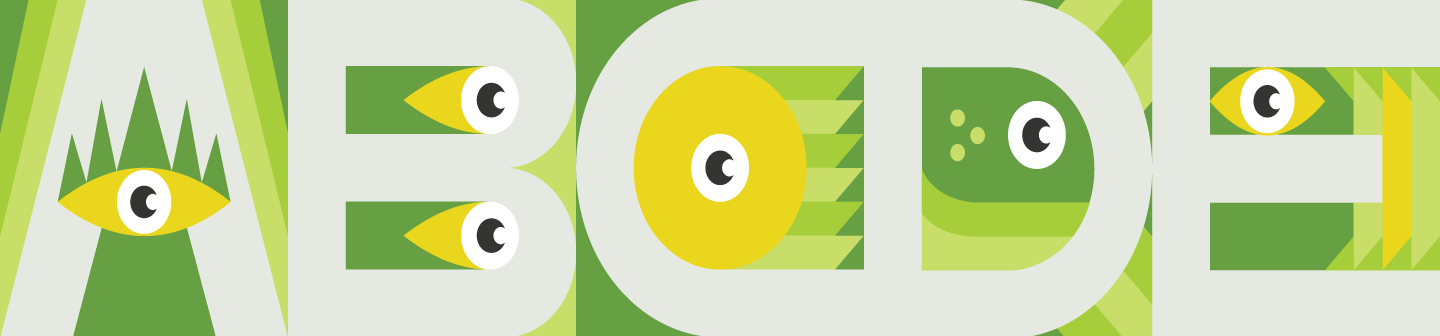 SPRÅKPLAN Villaveien naturbarnehage saImplementeringsplan for arbeidet med språkløyperNasjonalt senter for leseopplæring og leseforskning(Lesesenteret) og Nasjonalt senter for skriveopplæring (skrivesenteret) har utviklet språkloyper.no.Nettstedet er en del av strategien Språkløyper – nasjonal strategi for språk, lesing og skriving 2015-2019.Dette er en systematisk satsning, der det både blir satset på barnehagen og alle trinn i grunnskolen samt videregående skole. Andre satsningsområder i Villaveien:LekFriluftslivVi ønsker å integrere dette  satsningsområdet, som vi skal jobbe med fram til 2019, med de satsningsområdene vi allerede har i barnehagen. Satsningsområdet blir derfor:  Hverdagsspråk i utetiden.KjernekomponenterKompetanseutviklingspakken har 3 kjernekomponenter fordelt på 10 økter.Hovedmål for hele barnehagen:Styrke personalets kompetanse og øke bevisstheten rundt det daglige arbeidet som gjøres med barnas språklæring.Utarbeide retningslinjer for  språkstimulering i utetiden og på tur.Siden vi har aldersinndelte avdelinger vil det bli ulike mål på de ulike avdelingene.Gruva: 17 barn i alderen 4 og 5 år.Hva:     Jobbe med skriftspråkmøter når de er på tur.Personalet skal legge til rette for at barn skal få møte skriftspråket også når de er på tur.Skrive praksisfortellinger fra rolleleken og reflektere rundt disse på personal og avdelingsmøterKartlegge samtaletiden for de største barna, spesielt guttene.   Mål:  Bli bedre på å se muligheter for språkstimulering i utetiden Lage alfabetet ute i skogenBli flinkere på å utvide rolleleken for å gjøre den enda mere spennendeAlle barn skal ha sjansen til å være i lek med andre barn hver dag.Malmen: 12 barn i alderen 2-3 år.-Malmen skal jobbe med språkstimulering blant de eldste barna. Bakgrunnen for dette er at personalet bruker veldig mye tid på 2-åringene, mens de store barna (3-åringene) ofte kommer litt i andre rekke. De skal komme med nye forslag til aktiviteter i språkgruppene og aktivitetene skal tas med ut.-Barna er på forhånd observert og personalet vil vektlegge språkstimuleringen ut i fra hvert enkelt barns behov.-De skal også jobbe med å gjenskape hukommelsesbilder gjennom fotografier av opplevelser barna har hatt. De skal ta i bruk fotoapparatet og ta bilder av barna i ulike situasjoner. Disse skal vises til barna og samtales rundt.- De skal jobbe med hverdagsspråket i overgangssituasjoner og i rutinesituasjoner. Tiltak:Skape rom og tid for språkgrupper (prioriter)Bli bevisste på eget språkBli bevisste på når de skal være med i rolleleken og hvordan denne kan brukes i språkarbeidet.Mål:Ansatte skal få økt kunnskap om barnas språkutviklingAnsatte skal få bevissthet rundt viktigheten av god språkstimulering, og hvordan de selv kan bidra.Ansatte skal få kunnskap om metoder for språkstimulering og disse skal implementeres i avdelingen og nedfelles i månedsplanene/ukeplanene.Fastsette rutiner for bruk av bilder i språkarbeidetDagbruddet:  9 barn i alderen 1-2 år.Bruke språket hensiktsmessig i alle rutinesituasjoner sammen med barnaVære i stand til å se og utvide barnas gryende forsøk på rollelekJobbe med å bruke mere barne-rettet taleMål: Alle ansatte skal bli bevisste på hvordan de bruker språket i samhandling med små barnBruke pekebøkerBruke bilder av familien/kjente for å stimulere til bruk av språket Hovedansvarlige: Pedelederne på den enkelte avdeling.Pedlederne skal:Motivere og følge opp arbeidet på sin avdelingGi tilbakemelding til styrerVære en rollemodellOppdatere seg fagligLegge til rette det fysiske læringsmiljøet slik at barna kan bade i språk hver dagDelta på nettverk med andre barnehagerDelegere og skape utvikling i organisasjonenDen enkelte ansatte:Ansvarlig for å øke kompetansen på ulike tema som blir presentert på personalmøter/planleggingsdager og avdelingsmøter.Føre loggDelta aktiv i arbeidet med oppdragene Være positiv og motivertHvordan evaluere?Punkter til evaluering:Barn som strever med språket blir fanget opp?Ansatte er mere bevisste på hvordan de selv bruker språket i det daglige?Fokuserer vi mere på språk når vi er ute og på turer?Setter de ansatte i verk tiltak for barn med språklige utfordringer?Registrering av barns og voksnes aktivitet i leke periodeneObservasjon av språkPraksisfortellinger fra rollelekFøre logg.Ressurser: Ressurspersoner i kommunenUlike eksterne forelesereBokpakkeNettverkStyrers ansvarsområder:Lede prosjektetGi støtte og feedback til sine ansatteDelegere ansvar og bemanne prosjektgruppenSkape utvikling i organisasjonenHolde seg faglig oppdatert PrioritereVære rollemodellMotivereFølge og etterspørre arbeidetPlanarbeid, personalmøter/planleggingsdagerKartleggingsverktøy:Alle medTras ÅrshjulVåren 2018Høsten 2018Språklig deltakelseSpråklige erfaringerBlikk for språkBarns språkutviklingHverdagssamtalenVidereføringSpråklige variasjoner i hverdagsspråketSkriftspråkmøterÅ oppdage skriftenBarns deltakelse i lek og den voksnes rolleSpråk og deltakelse i lekSpråklige variasjoner og språklig identitetSpråkarbeid i overgangssituasjonerDatoHvaTemaHvem05.01.PedledermøteFerdigstille ny språkplanFerdigstille mål for ny språkplan på de enkelte avdelingenePedlederne13.02.PersonalmøteImplementeringsplan legges fremBolk 1-2Alle20.02.PersonalmøteBolk 3-4Alle20.03PersonalmøteBolk 5Alle07.03.Fagnettverk pedlederePedlederne24.04.PersonalmøteBolk 622.05.PersonalmøteEvalueringAlleDatoHvaTemaHvemaugustPersonalmøteBolk 7-8AlleoktoberPersonalmøteBolk  9AllenovemberPersonalmøteBolk 10AlledesemberPersonalmøteEvalueringAlle